Stipendieansökan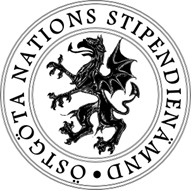 1) Jag söker härmed 9) Jag innehar följande stipendier vid universitet/nation/annan stiftelse:10) Ekonomiska uppgifterBeräknad inkomst innevarande kalenderår:Tillgångar:Skulder:Makes/sambos ekonomiska förhållanden:13) Med ansökan skall registerutdrag på tagna högskolepoäng, registreringsintyg och bevis på nationsmedlemskap alltid bifogas.Jag samtycker till att Östgöta nation behandlar mina personuppgifter.Genom att kryssa i ovanstående ruta samtycker jag att mina personuppgifter behandlas enligt ovan samt att ovanstående av mig konfidentiellt lämnade uppgifter överensstämmer med verkliga förhållanden försäkras på heder och samvete. Spara ansökan som pdf och skicka till stipendienamnd@ostgotanation.se med övriga bilagor. Namnge mejlet ”Stipendieansökan [namn på sökande]”ANVISNINGAR TILL HUR MAN FYLLER I STIPENDIEANSÖKAN1) Kryssa för de stipendier du söker. (För Konsul Alle Fristedts hyresstipendium och Stiftelsen Fågelsångens stipendium göres separat ansökan hos Östgötagården)2) Personnr (10 siffror), fakultet vid vilken du är inskriven (teol, jur, samhvet, hist-fil, språkvet, tekn-nat, med, farm eller utbildningsvet. fak.), vilken termin du skrev in dig i nationen samt övriga uppgifter.3) Ange när du påbörjat dina universitetsstudier vid Uppsala universitet och/eller annat universitet (första påbörjade högskoleutbildning)4) Lämna adressuppgifter dit ev. besked om stipendietilldelning ska skickas eller kontakt om ev komplettering5) Ange högskolepoäng tagna enligt ECTS-systemet Omräkna ej eventuella credits som ej är ECTS utan välj att skriva den terminen som ett studieuppehåll för utlandsstudier om utbytesterminen/året eller utlandsstudierna inte ännu tillgodoräknats. Poäng för betygen VG, 5, AB respektive A ska anges. I de fall ämnet endast ger betyget G skall dess högskolepoäng redovisas i den sista rutan.6) Om du har studerat vid andra universitet i utlandet ange det under ”Övriga studiemeriter”. Ev. andra studiemeriter avgörande för stipendiet bör också skrivas här.7) Fyll i samtliga uppehåll som infallit efter att studierna på universitet/högskola påbörjats. Ange antal terminer och orsak t ex. arbete, föräldraledighet, sjukdom, militärtjänstgöring. 8) Här kan du ange om det är något du anser har särskilt betydelse i bedömningen av din ansökan. Sådana särskilda skäl skall beröra vad som särskilt rör det stipendium du söker.9) Ange de stipendier du för tillfället innehar. Stipendier du haft men inte längre tilldelas skall ej uppges.10) Samtliga fält under ekonomiska uppgifter ska alltid fyllas i. Ange noll – ej blanka fält! - om inkomst, tillgångar o s v saknas.11) Eventuellt övriga uppgifter du vill skall komma till stipendienämndens kännedom.12) Om bankkonto inte lämnats kommer stipendiet att utbetalas med utbetalningskort till den adress som angivits i ansökan.13) Nationellt studieintyg ur Ladok ska alltid bifogas till varje ansökan. Kopior eller utskrifter med kontrollnummer godtas som original och behöver ej vidimeras. Utskrifter från antagning.se är inte giltiga som intyg.Som intyg för nationsmedlemskap kan tas en skärmbild från STUK-appen eller ett foto på det fysiska plastkortet. Även foton på tillfälliga studentkort eller intyg från Förste kurator godtas.Alla kopior ska vara vidimerade av två personer med namn och telefonnummer. 14) Glöm ej att kryssa i rutan. Utan kryss kan vi inte behandla din ansökan.Felaktiga uppgifter i ansökan kan medföra återbetalningsskyldighet av tilldelade stipendier samt i vissa fall ansvar i straffrättsligt hänseende.Eventuella överklagande skall göras skriftligen hos förste kurator senast två månader efter kungörelse om tilldelning uppsats på nationens anslagstavla.Andra frågor: stipendienamnd@ostgotanation.seHT/ VT20Dr Arnbergs premium för recentiorDr Arnbergs premium för juniorWiréns stipendiumHjalmar Lundgrens stipendium i litteraturhistoriaHjalmar Lundgrens stipendium i litteraturhistoriaHjalmar Lundgrens stipendium i romanska språkHammarstens stipendiumSempler, Wahlqvist och Sylvans stipendium2)Personuppgifter2)Personuppgifter2)Personuppgifter2)Personuppgifter2)Personuppgifter2)PersonuppgifterNamnPersonnummerPersonnummerInskriven i nationenInskriven i nationenInstitutionInstitutionFakultetFakultetGymnasieskolaGymnasieskolaExamensdatumFödelseortFödelseortFörsamlingFörsamlingLänLänLandskapLandskap3) Inskriven vid Uppsala UniversitetHT/VT-terminen, år20Inskriven vid HT/VT-terminen, år204) Kontaktuppgifter4) Kontaktuppgifter4) Kontaktuppgifter4) Kontaktuppgifter4) Kontaktuppgifter4) KontaktuppgifterAdressPostnummerTel nrE-post5) 5) 5) Totalt antal tagna högskolepoäng vid terminens början:Varav (hp)VG:5:AB:A:Antal högskolepoäng där G enligt kursplan är högsta möjliga betyg:Jag ämnar avlägga-examen, vartill beräknasåtgåterminer utöver innevarandeDenna termin är jag registrerad vidinstitutionen /institutionerna för heltidstudier om minst 30 hp./institutionerna för heltidstudier om minst 30 hp./institutionerna för heltidstudier om minst 30 hp.6) Övriga studiemeriter: 6) Övriga studiemeriter: 6) Övriga studiemeriter: 7)Studieuppehåll, ange vilka terminer du haft studieuppehåll och orsak: 8)Övriga upplysningar: Stipendiets namnfr o mt o mterminsbeloppSumma:CivilståndensamståendeGift (datum):Gift (datum):Gift (datum):Gift (datum):Gift (datum):sambosambosamboAntal hemmavarande barn och deras födelseålder:Antal hemmavarande barn och deras födelseålder:Antal hemmavarande barn och deras födelseålder:Antal hemmavarande barn och deras födelseålder:Antal hemmavarande barn och deras födelseålder:Antal hemmavarande barn och deras födelseålder:Antal hemmavarande barn och deras födelseålder:Antal hemmavarande barn och deras födelseålder:Antal hemmavarande barn och deras födelseålder:Antal hemmavarande barn och deras födelseålder:Har make/makan eller sambon yrkesarbete:Har make/makan eller sambon yrkesarbete:Har make/makan eller sambon yrkesarbete:Har make/makan eller sambon yrkesarbete:Har make/makan eller sambon yrkesarbete:Har make/makan eller sambon yrkesarbete:Har make/makan eller sambon yrkesarbete:Har make/makan eller sambon yrkesarbete:(anställningens art anges)(anställningens art anges)(anställningens art anges)(anställningens art anges)(anställningens art anges)Inkomst sist förflutna kalenderår (brutto):Inkomst sist förflutna kalenderår (brutto):Inkomst sist förflutna kalenderår (brutto):Inkomst sist förflutna kalenderår (brutto):Inkomst sist förflutna kalenderår (brutto):Inkomst sist förflutna kalenderår (brutto):Inkomst sist förflutna kalenderår (brutto):Jag finansierar mina studier genom:Jag finansierar mina studier genom:Jag finansierar mina studier genom:Jag finansierar mina studier genom:Jag finansierar mina studier genom:Jag finansierar mina studier genom:Förvärvsarbete (brutto), sjukpenning, pension, m.m. :Förvärvsarbete (brutto), sjukpenning, pension, m.m. :Förvärvsarbete (brutto), sjukpenning, pension, m.m. :Förvärvsarbete (brutto), sjukpenning, pension, m.m. :Inkomst eget kapital:Kontant från föräldrar och andra personer:Kontant från föräldrar och andra personer:Kontant från föräldrar och andra personer:Redan tilldelade stipendier:Redan tilldelade stipendier:Kontanter, värdepapper, aktiefonder etc.:Kontanter, värdepapper, aktiefonder etc.:Kontanter, värdepapper, aktiefonder etc.:Fastigheter (ej bostad):Fastigheter (ej bostad):Ev. övrigt tillgångar:Statliga studielån:Övriga studierelaterade lån (handlån):Övriga studierelaterade lån (handlån):Övriga studierelaterade lån (handlån):Övriga lån (ej bostadslån): Övriga lån (ej bostadslån): Bruttoinkomst (föreg. kalenderår):Bruttoinkomst (föreg. kalenderår):Bruttoinkomst (föreg. kalenderår):Beräknad inkomst i år:Beräknad inkomst i år:Summa tillgångar:Studieskulder:Summa övriga skulder (ej bostadslån):Summa övriga skulder (ej bostadslån):Summa övriga skulder (ej bostadslån):Summa övriga skulder (ej bostadslån):11) Ev övriga upplysningar angående sökandes familjeförhållanden och ekonomiska förhållanden: 11) Ev övriga upplysningar angående sökandes familjeförhållanden och ekonomiska förhållanden: 11) Ev övriga upplysningar angående sökandes familjeförhållanden och ekonomiska förhållanden: 11) Ev övriga upplysningar angående sökandes familjeförhållanden och ekonomiska förhållanden: 11) Ev övriga upplysningar angående sökandes familjeförhållanden och ekonomiska förhållanden: 11) Ev övriga upplysningar angående sökandes familjeförhållanden och ekonomiska förhållanden: 12) Vid eventuell stipendieutdelning vill jag att detta betalas ut till följande:12) Vid eventuell stipendieutdelning vill jag att detta betalas ut till följande:12) Vid eventuell stipendieutdelning vill jag att detta betalas ut till följande:12) Vid eventuell stipendieutdelning vill jag att detta betalas ut till följande:12) Vid eventuell stipendieutdelning vill jag att detta betalas ut till följande:12) Vid eventuell stipendieutdelning vill jag att detta betalas ut till följande:12) Vid eventuell stipendieutdelning vill jag att detta betalas ut till följande:Bank:Clearingnummer:Kontonummer:14) Samtycke till personuppgiftsbehandling Jag samtycker till att mina personuppgifter ovan får behandlas av Östgöta nation i Uppsala för tillsättande av stipendier som av sökande valts enligt sida punkt 1 i denna ansökan.Personuppgifterna kommer att hanteras av Nationens stipendienämnd samt nationens arkivarier vid arkivering. Namn och personnummer kan komma att antecknas i protokoll.Uppgifterna kommer att användas för ovanstående ändamål och i enlighet med detta samtycke. Den rättsliga grunden för behandlingen av dina personuppgifter är att du har gett ditt frivilliga samtycke. Dina personuppgifter kommer inte användas i något annat ändamål än ovan sagda.Samtycket är giltigt tills vidare. Du har rätt att när som helst ta tillbaka ditt samtycke. Detta gör du genom att kontakta förste kurator. Vi kommer i så fall upphöra att behandla personuppgifter som vi har samlat in med stöd av detta samtycke. Uppgifter som ingår i resultat som redan har åstadkommits kommer dock inte att påverkas av att ditt samtycke återkallas. Vissa uppgifter kan även komma att arkiveras i enlighet med svensk lag. Du har rätt att få information om de personuppgifter vi behandlar om dig. Om du har klagomål på vår behandling av dina personuppgifter kan du kontakta vår besvärsnämnd. Du har även rätt att inge klagomål till tillsynsmyndigheten (Datainspektionen) om du tycker att vi behandlar dina personuppgifter på ett felaktigt sätt.Ort och datumNamn